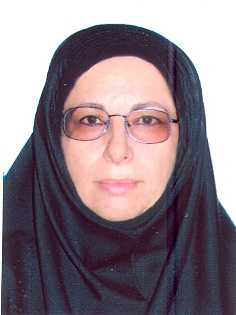 استادیار دانشکده محیط زیست- دانشگاه تهرانبهنوش امین زاده گوهرریزیتلفن دفتر:  +98 (21)پست الکترونیکی: bamin@ut.ac.irتحصیلاتPh.D ,1388,مهندسی محیط زیست,تهران
M.S,1368,مهندسی شیمی,صنعتی شریف
کارشناسی,1364,مهندسی شیمی,صنعتی شزیف
زمینههای تخصصیو حرفهایسوابق کاري و فعالیت های اجراییمعاون اجرایی و دانشجویی-(1393-1394)
رئیس کتابخانه-(1392-1393)
فعالیت های علمیمقالات- In-situ-surface polymerization of aniline on porous hollow MnO2-microspheres immobilized luffa cylindrica for Cr(VI) removal from electroplating wastewater: Comprehensive batch and column study. Farimaniraad Hamidreza, Molla Nadali Pishnamaz Hossein, Baghdadi Majid, Aminzadeh Goharrizi Behnoush (2024)., CHEMICAL ENGINEERING SCIENCE, 288(1), 119844.

- A systematic review of strategies to overcome barrier for nitrate separation systems from drinking water: Focusing on waste streams treatment processes. Aghabalaei Vahid, Baghdadi Majid, Aminzadeh Goharrizi Behnoush, Noorimotlagh Zahra (2024)., CHEMOSPHERE, 349(1), 140757.

- Application of Licorice-derived Activated Carbon in Tannery Wastewater Treatment. Shahriari Toktam, Kangazian Hojat, Aminzadeh Goharrizi Behnoush (2024)., Journal of medicinal plants an by-products, -(-).

- Optimum anatase/rutile ratios of TiO2 for photocatalytic denitrification from IX brine waste and real RO concentrate: RSM-CCD model and the use of an economical and efficient hole scavenger study. Aghabalaei Vahid, Baghdadi Majid, Aminzadeh Goharrizi Behnoush, Noorimotlagh Zahra (2023)., Environmental Science and Pollution Research, 30(58), 122200-122218.

- Optimization of ammonia and COD removal from municipal wastewater effluent by electrochemical continuous flow reactor equipped with Ti/RuO2 and Cu foam. Mardani Shima, Baghdadi Majid, Torabiyan Ali, Aminzadeh Goharrizi Behnoush (2023)., Journal of Water Process Engineering, 55(1), 104185.

- Electro-oxidation of ammonia using a continuous system equipped with RuO2@Ti mesh anode: Optimization of the design parameters with a focus on energy consumption and removal efficiency. Mardani Shima, Baghdadi Majid, Torabiyan Ali, Aminzadeh Goharrizi Behnoush (2023)., CHEMICAL ENGINEERING SCIENCE, 277(1), 118868.

- A Surface Modification of Chemically Expanded Graphite with Pyrrole and Dithiocarbamate and Its Application for Adsorption of Hg2+ from Synthetic Wastewater: Isotherm, Kinetics, and Thermodynamic Studies. Movafaghi Ardestani Mahnaz, Forouzesh Rad Bahar, Mahpishanian Shokouh, Baghdadi Majid, Aminzadeh Goharrizi Behnoush (2023)., WATER AIR AND SOIL POLLUTION, 234(8).

- Roles of reactive species in photocatalysis: effect of scavengers and inorganic ions on dye removal from wastewater. Ahmadian Ali, Ahmadi Sajjad, Aminzadeh Goharrizi Behnoush (2023)., International Journal of Environmental Science and Technology, 20(6), 6433-6448.

- Effect of Fe3O4 nanoparticles on anaerobic digestion of municipal wastewater sludge. Hassanpourmoghadam Leila, Aminzadeh Goharrizi Behnoush, Torabiyan Ali, Bouteh Ehsan, Rittmann Bruce E. (2023)., BIOMASS & BIOENERGY, 169(1), 106692.

- Application of nickel foam cathode modified by single-wall carbon nanotube in electro-Fenton process coupled with anodic oxidation: Enhancing organic pollutants removal. Molla Nadali Pishnamaz Hossein, Farimaniraad Hamidreza, Baghdadi Majid, Aminzadeh Goharrizi Behnoush, Mahpishanian Shokouh (2023)., JOURNAL OF ELECTROANALYTICAL CHEMISTRY, 929(1), 117130.

- Adsorption of chromium (VI) and Acid Orange 7 on lemon peel biochar: a response surface methodology approach. Ahmadian Ali, Aminzadeh Goharrizi Behnoush, Shahriari Toktam, Ahmadi Sajjad (2022)., International Journal of Environmental Science and Technology, 1(1).

- بررسی عملکرد میکروجلبک در بخش های مختلف تصفیه خانه فاضلاب با به کارگیری آنالیز آماری. قائمی الهام, کرباسی عبدالرضا, امین زاده گوهرریزی بهنوش (1401)., مهندسی عمران و محیط زیست دانشگاه تبریز, 52(108).

- A tailored metal - organic framework applicable at natural pH for the removal of 17α-ethinylestradiol from surface water. Javidan Parisa, Baghdadi Majid, Torabiyan Ali, Aminzadeh Goharrizi Behnoush (2022)., Desalination and Water Treatment, 264(1), 259-269.

- A tailored metal–organic framework applicable at natural pH for the removal of 17α-ethinylestradiol from surface water. Javidan Parisa, Baghdadi Majid, Torabiyan Ali, Aminzadeh Goharrizi Behnoush (2022)., Desalination and Water Treatment, 264(1), 259-269.

- Improving the Quality of Treatment Plant Effluent Through Electrocoagulation Process by Using Aluminium Electrode. Zahraei Salehi Amir, Aminzadeh Goharrizi Behnoush, Gharyanpoor zenab (2021)., Taiwan Water Conservancy, 69(3).

- Application of sand particles modified with NH2-MIL-101(Fe) as an efficient visible-light photocatalyst for Cr(VI) reduction. Sadeghian Sadra, Pourfakhar Hossein, Baghdadi Majid, Aminzadeh Goharrizi Behnoush (2021)., Chemosphere, 268(1), 129365.

- Process optimization and effect of thermal, alkaline, H2O2 oxidation and combination pretreatment of sewage sludge on solubilization and anaerobic digestion. Siami Salar, Aminzadeh Goharrizi Behnoush, Karimi Razieh, Hallaji Seyed Mostafa (2020)., BMC BIOTECHNOLOGY, 20(1).

- Synergy of combined free nitrous acid and Fenton technology in enhancing anaerobic digestion of actual sewage waste activated sludge. Karimi Razieh, Hallaji Seyed Mostafa, Siami Salar, Torabiyan Ali, Aminzadeh Goharrizi Behnoush, Eshtiaghi Nicky, Zahedi Soraya (2020)., Scientific Reports, 10(1).

- Performance Comparison of Predictive Controllers in Optimal and Stable Operation of Wastewater Treatment Plants. Hasanlou Hamed, Torabiyan Ali, Mehrdadi Naser, Kosari Amir Reza, Aminzadeh Goharrizi Behnoush (2019)., Pollution, 5(4).

- Using of indigenous bulking agents (IBAs) in complementary stabilization and enhancing of dewatered sludge class B to class a on a full scale. Aghili Seyed Mostafa, Mehrdadi Naser, Aminzadeh Goharrizi Behnoush, Zazouli Mohammad Ali (2019)., Journal of Environmental Health Science and Engineering, 17(2), 767-777.

- An investigation of agricultural use potential of dewatered sewage sludge. Aghili Seyed Mostafa, Mehrdadi Naser, Aminzadeh Goharrizi Behnoush, Zazouli Mohammad Ali (2019)., Environmental Health Engineering and Management Journal, 6(3), 179-184.

- An investigation on absorption properties of exfoliated graphite for oil spill from Caspian Sea water. Ghasemi Omid, Mehrdadi Naser, Baghdadi Majid, Aminzadeh Goharrizi Behnoush (2019)., Iranian Chemical Communication, 7(4), 352-367.

- Improvement of Anaerobic Digestion of Sewage Sludge, Using Combined Hydrogen Peroxide and Thermal Pre-Treatment. Hallaji Seyed Mostafa, Siami Salar, Aminzadeh Goharrizi Behnoush (2019)., Pollution, 5(3).

- Spilled oil absorption from Caspian sea water by graphene/chitosan nano composite. Ghasemi Omid, Mehrdadi Naser, Baghdadi Majid, Aminzadeh Goharrizi Behnoush, Ghaseminejad Alireza (2019)., Energy Sources Part A-Recovery Utilization and Environmental Effects, 1(1), 1-17.

- Assessment of Converter Sludge from Esfahan Steel Company as a Persulfate Nano-Activator for Permeable Reactive Barriers (Prbs) in Landfill Leachate Treatment. Soubh ALa  Mohammad, Abdoli Mhammad Ali, Baghdadi Majid, Aminzadeh Goharrizi Behnoush (2019)., Pollution, 5(2), 395-409.

- تعیین مؤثرترین شاخصهای راهبری لجن فعال و بررسی عملکرد فرایند در شرایط بارگذاری نامتعارف با استفاده از حل عددی ترکیبی مدل شبیه ساز معیار شماره 1. حسنلو حامد, ترابیان علی, مهردادی ناصر, کوثری امیر رضا, امین زاده گوهرریزی بهنوش (1397)., مجله تحقیقات نظام سلامت, 14(3), 347-355.

- Zero-valent iron nanofibers (ZVINFs) immobilized on the surface of reduced ultra-large graphene oxide (rULGO) as a persulfate activator for treatment of landfill leachate. Alaa Mohamad Soubh Alaa Mohamad Soubh, Baghdadi Majid, Abdoli Mhammad Ali, Aminzadeh Goharrizi Behnoush (2018).

- Upgrading the Performance of Urban Wastewater Facultative Ponds by changing to Attached Baffled Process. Sasani Hossein, Mehrdadi Naser, Aminzadeh Goharrizi Behnoush, Tadkstan Afshin (2018)., Pollution, 4(4), 725-735.

- Improvement of anaerobic digestion of sewage mixed sludge using free nitrous acid and Fenton pre-treatment. Hallaji Seyed Mostafa, Torabiyan Ali, Aminzadeh Goharrizi Behnoush, Zahedi Soraya, Eshtiaghi Niki (2018)., Biotechnology for Biofuels, 11(1), 1-12.

- Activation of Persulfate Using an Industrial Iron-Rich Sludge as an Efficient Nanocatalyst for Landfill Leachate Treatment. Alaa Mohamad Soubh Alaa Mohamad Soubh, Baghdadi Majid, Abdoli Mhammad Ali, Aminzadeh Goharrizi Behnoush (2018)., Catalysts, 8(5), 218.

- Autotrophic denitrification of synthetic nitrate-contaminated groundwater in up-flow fixed-bed bioreactor by pumice as porous media. Tourang Masoud, Aminzadeh Goharrizi Behnoush, Torabiyan Ali (2018)., Environmental Health Engineering and Management Journal, 5(1), 1-7.

- Treatment of dairy wastewater by graphene oxide nanoadsorbent and sludge separation, using In Situ Sludge Magnetic Impregnation (ISSMI). Falahati Faezeh, Baghdadi Majid, Aminzadeh Goharrizi Behnoush (2018)., Pollution, 4(1), 29-41.

- High nitrate removal by starch-stabilized Fe0 nanoparticles in aqueous solution in a controlled system. Rajab Beigy Mahdieh, Rasekh Behnam, Yazdian Fatemeh, Aminzadeh Goharrizi Behnoush, Shekarriz Marzieh (2017)., ENGINEERING IN LIFE SCIENCES, 1(00), 1-9.

- Using polymer coated nanoparticles for adsorption of micropollutants from water.  Mohammad Alizadeh Fard, Vosogh Ali, Barkdoll Brayan David, Aminzadeh Goharrizi Behnoush (2017)., COLLOIDS AND SURFACES A-PHYSICOCHEMICAL AND ENGINEERING ASPECTS, 531(1), 189-197.

- ارزیابی کارایی برکه های تثبیت بافلدار با رشد چسبیده در حذف کلی فرم ها در مقیاس پایلوت. ساسانی حسین, مهردادی ناصر, امین زاده گوهرریزی بهنوش,  افشین تکدستان (1396)., مجله دانشگاه علوم پزشکی مازندران, 27(151), 155-165.

- Baffle and fixed media effects on coliform removal and bacterial die-off rate coefficient in waste stabilization ponds (a case study in Ahvaz). Sasani Hossein, Mehrdadi Naser, Aminzadeh Goharrizi Behnoush, Tadkstan Afshin (2017)., Environmental Health Engineering and Management Journal, 4(3), 177-184.

- اصلاح سطح کربن فعال گرانوله با روش تصفیه نهایی با هدف نیترات زدایی آب آشامیدنی. مزرجی محمود, صبوحی محمد, امین زاده گوهرریزی بهنوش, بغدادی مجید, پرداختی علیرضا (1396)., مجله آب و فاضلاب, 1(1), 1.

- Removal of nitrate from aqueous solution using modified granular activated carbon. Mazarjinezhadghouchani Mahmoud, Aminzadeh Goharrizi Behnoush, Baghdadi Majid, Bhatnagar Amit (2017)., JOURNAL OF MOLECULAR LIQUIDS, 233(1), 139-148.

- Optimizing electrocoagulation and electro-Fenton process for treating car wash wastewater. Mirshahghassemi Seyyedali, Aminzadeh Goharrizi Behnoush, Torabiyan Ali, Afshinnia Kamelia (2017)., Environmental Health Engineering and Management Journal, 4(1), 37-43.

- Removal of carbamazepine from municipal wastewater effluent using optimally synthesized magnetic activated carbon: Adsorption and sedimentation kinetic studies. Baghdadi Majid, Ghaffari Elham, Aminzadeh Goharrizi Behnoush (2016).

- تهیۀ نانوجاذب مهندسی با قابلیت حذف مواد آلی برای فیلترهای شنی تصفیۀ آب. اسکندری سعید, ترابیان علی, نبی بیدهندی غلامرضا, بغدادی مجید, امین زاده گوهرریزی بهنوش (1394)., محیط شناسی, 41(4), 841-854.

- Preparation of engineered carbon nanotube materials and its application in water treatment for removal of hydrophobic natural organic matter (NOM). Eskandari Saeed, Torabiyan Ali, Nabi Bidhendi Gholam Reza, Baghdadi Majid, Aminzadeh Goharrizi Behnoush (2016)., Desalination and Water Treatment, 1(1), 1-12.

- REMOVAL OF NITRATE FROM GROUND WATER USING ACTIVATED CARBON PREPARED FROM RICE HUSK AND SLUDGE OF PAPER INDUSTRY WASTEWATER TREATMENT. Shahmoradi Mohammad Hassan, Aminzadeh Goharrizi Behnoush, Torabiyan Ali, Seyed Salehi Mehdi (2015)., ARPN Journal of Engineering and Applied Sciences, 10(17), 7856-7863.

- APPLICATION OF MICROFILTRATION AND ULTRAFILTRATION FOR REUSING TREATED WASTEWATER; AS A SOLUTION TO EASE IRAN’S WATER SHORTAGE PROBLEMS. Babaei Laila, Torabiyan Ali, Aminzadeh Goharrizi Behnoush (2015)., Journal of Advances in Chemistry, 11(6), 3662-3668.

- Removal of BTEX from aqueous solutions by paper mill sludge-based activated carbon. Aghdam Ehsan, Aminzadeh Goharrizi Behnoush, Baghdadi Majid, Alizadeh Fard Mohammad (2015)., Journal of Advances in Chemistry, 11(1), 3416-1433.

- تصفیۀ فاضلاب خشکشویی با استفاده از فرایندهای انعقاد و شناورسازی الکتریکی و الکتروفنتون. یزدی مریم, امین زاده گوهرریزی بهنوش, ترابیان علی (1392)., محیط شناسی, 39(3), 1-12.

- MBR excess sludge reduction by combination of electrocoagulation and Fenton oxidation processes. Alizadeh Fard Mohammad, Aminzadeh Goharrizi Behnoush, Taheri Mansoor, Farhadi Sajjad, Maghsoodi Mostafa (2013)., SEPARATION AND PURIFICATION TECHNOLOGY, 120(1), 378-385.

- Fenton and Photo-Fenton Oxidation of Petroleum Aromatic Hydrocarbons Using Nanoscale Zero-Valent Iron. Alizadeh Fard Mohammad, Torabiyan Ali, Nabi Bidhendi Gholam Reza, Aminzadeh Goharrizi Behnoush (2013)., JOURNAL OF ENVIRONMENTAL ENGINEERING, 139(7), 966-974.

- Degradation of petroleum aromatic hydrocarbons using TiO2 nanopowder film.  Mohammad Alizadeh Fard, Aminzadeh Goharrizi Behnoush,  Hossein Vahidi (2012)., ENVIRONMENTAL TECHNOLOGY, 33(21), 1-8.

- Comparison of COD removal from pharmaceutical wastewater by electrocoagulation, photoelectrocoagulation, peroxi - electrocoagulation and peroxi - photoelectrocoagulation processes.  Sajjad Farhadi, Aminzadeh Goharrizi Behnoush, Torabiyan Ali,  Vahid Khatibikamal,  Mohammad Alizadeh Fard (2011)., JOURNAL OF HAZARDOUS MATERIALS, 4(5), 219-220.

- Salt Inhibition Effects on Simultaneous Heterotrophic/Autotrophic Denitrification of High Nitrate Wastewater. Aminzadeh Goharrizi Behnoush, Torabiyan Ali, عظیمی Ali Akbar Azimi, Nabi Bidhendi Gholam Reza, Mehrdadi Naser (2010)., International Journal of Environmental Research, 4(2), 255-262.

- salt inhibition effects on simoultaneous heterotrophic/autotrophic denitrification of high nitrate wastewater. Aminzadeh Goharrizi Behnoush, Torabiyan Ali, عظیمی Ali Akbar Azimi, Nabi Bidhendi Gholam Reza,  Gh R, Mehrdadi Naser (2010)., International Journal of Environmental Research, 4(2), 255-262.

- آثار قلیایت و ماده آلی بر دنیتریفیکاسیون اوتوتروفیک مصرف کننده گوگرد. امین زاده گوهرریزی بهنوش, ترابیان علی, عظیمی علی اکبر, مهردادی ناصر, نبی بیدهندی غلامرضا (1388)., محیط شناسی, 35(2), 72-63.

- Pretreatment of Municipale Wastewater by Enhanced Chemical Coagulation.  Hosein Sarparastzadeh,  Mohsen Saeedi,  Fereshte Naeimpoor, Aminzadeh Goharrizi Behnoush (2007)., International Journal of Environmental Research, 1(2), 104-113.

- بسط یک مدل ریاضی بری پیش بینی حذف نیترات در راکتورهای بستر شناور بیولوژیکی. ترابیان علی, حکمی محمد, امین زاده گوهرریزی بهنوش (1377)., محیط شناسی, 24(21), 7-14.

کنفرانس ها- حذف الکتروشیمیایی همزمان نیترات و کروم (VI) از محلول آبی با استفاده از کاتد فوم نیکل اصلاح شده با نانو ذرات پالدیوم و قلع. حسنلو سمیه, امین زاده گوهرریزی بهنوش, بغدادی مجید (1400)., اولین همایش ملی مدیریت کیفیت آب و سومین همایش ملی مدیریت مصرف آب با رویکرد کاهش هدررفت و بازیافت, 9-11 آبان, تهران, ایران.

- حذف کروم ) VI ( از محلول آبی با استفاده از جاذب پوست لیمو. احمدیان علی, امین زاده گوهرریزی بهنوش, شهریاری تکتم (1400)., اولین همایش ملی مدیریت کیفیت آب و سومین همایش ملی مدیریت مصرف آب با رویکرد کاهش هدررفت و بازیافت, 9-11 آبان, تهران, ایران.

- ارتقاء کیفیت پساب کارخانه تولید کنسرو ماهی با استفاده از انعقاد الکتریکی. مهدوی عرب امیرحسین, امین زاده گوهرریزی بهنوش, بغدادی مجید (1395)., چهارمین کنگره بین المللی عمران، معماری و توسعه شهری, 7-9 آذر, تهران, ایران.

- Promotion of BDN of aqueous medium using metal nanoparticle. Rajabbeiki Mahdieh, Yazdian Fatemeh, Rasekh Behnam, Aminzadeh Goharrizi Behnoush (2015)., the 16th international and iranian congress of microbiology, 25-27 August.

- دنیتریفیکاسیون اتوتروفیک آب های زیرزمینی با استفاده از بیوفیلتر های با بستر ثابت و جریان رو به بالا. تورنگ مسعود, امین زاده گوهرریزی بهنوش, ترابیان علی (1393)., هفتمین همایش ملی و نمایشگاه تخصصی مهندسی محیط زیست, 15-19 آبان, تهران, ایران.

- بررسی حذف نیتروژن و فسفر از پساب شهری توسط میکروجلبک. قائمی الهام, کرباسی عبدالرضا, امین زاده گوهرریزی بهنوش, لطفی سارا (1393)., هفتمین همایش ملی و نمایشگاه تخصصی مهندسی محیط زیست, 15-19 آبان, تهران, ایران.

- تصفیه فاضلاب صنعتی با استفاده از فرآیند انعقاد الکتریکی به منظور استفاده مجدد از آب. ایمانیان سجاد, مهردادی ناصر, امین زاده گوهرریزی بهنوش (1392)., اولین همایش علوم و مهندسی محیط زیست و توسعه پایدار, 16-17 دی, تهران, ایران.

- اولویت بندی روش های تصفیه ی لجن فاضلاب شهری. رحیمی فریمانی هادی, امین زاده گوهرریزی بهنوش, ملک محمدی بهرام (1392)., اولین همایش ملی و نمایشگاه تخصصی محیط زیست ، انرژی و صنعت پاک, 15-15 آبان, تهران, ایران.

- تصفیه فاضلاب خشکشویی با استفاده از فرایند انعقاد الکتریکی -شناورسازی الکتریکی. یزدی مریم, امین زاده گوهرریزی بهنوش, ترابیان علی (1392)., دومین همایش ملی فناوریهای نوین در کنترل آلودگیهای محیط زیست, 29-30 مهر, تهران, ایران.

- اثر فشار بهره برداری  بر نانوفیلتراسیون فاضلاب تصفیه شده شهری. افروز فروغ, ترابیان علی, امین زاده گوهرریزی بهنوش (1392)., دومین همایش ملی حفاظت و برنامه ریزی محیط زیست, 24-24 تیر, همدان, ایران.

- اثر فشار بهره برداری بر نانوفیلتراسیون فاضلاب تصفیه شده شهری. افروز فروغ, ترابیان علی, امین زاده گوهرریزی بهنوش (1392)., دومین همایش ملی حفاظت وبرنامه ریزی محیط زیست, 24-24 تیر, همدان, ایران.

- سختی زدایی آبهای زیرزمینی با استفاده از انعقاد الکتریکی(الکترود آهن). محمدی ربابه, امین زاده گوهرریزی بهنوش, ترابیان علی (1392)., اولین کنفرانس ملی فناوریهای نوین در شیمی و مهندسی شیمی, 26-26 فروردین, تهران, ایران.

- حذف نیترات از آبهای زیر زمینی با استفاده از کیتوسان اصلاح شده fh. شاهمرادی محمدرضا, امین زاده گوهرریزی بهنوش, ترابیان علی (1392)., هفتمین کنگره ملی مهندسی عمران, 17-18 فروردین, تهران, ایران.

- بررسی و تحلیل روشهای مختلف تولید انرژِی از لجن تصفیه خانه های فاضلاب. محزون یحیی, ترابیان علی, امین زاده گوهرریزی بهنوش (1392)., اولین همایش ملی انرژِهای نو و پاک, 12-12 فروردین, تهران, ایران.

- حذف نیترات از آب زیر زمینی با استفاده ازکربن فعال بدست آمده از سبوس برنج. شاهمرادی محمد حسن, امین زاده گوهرریزی بهنوش, ترابیان علی (1391)., اولین کنفرانس علمی راه کارهای دستیابی به توسعه پایدار, 20-20 بهمن, تهران, ایران.

- بررسی کارایی فرایند انعقاد و شناورسازی الکتریکی در حذف COD از پساب خشکشویی با استفاده از الکترودهای آهن و آلومینیوم. یزدی مریم, امین زاده گوهرریزی بهنوش, ترابیان علی (1391)., همایش ملی علوم و مهندسی آب و فاضلاب, 8-9 بهمن, کرمان, ایران.

- سختی زدایی آبهای زیر زمینی با استفاده از انعقاد الکتریکی. محمدی ربابه, امین زاده گوهرریزی بهنوش, ترابیان علی (1391)., اولین همایش ملی حفاظت و برنامه ریزی محیط زیست, 3-3 بهمن, همدان, ایران.

- Environmental Assessment for Wastewater Reuse by Using Membrane Processes.  Leila babaei Babaei, Torabiyan Ali, Aminzadeh Goharrizi Behnoush (2013)., The 1st International Conference on Environmental Crisis and its Solutions, 13-14 February, Kish Island, Iran.

- Efficiency of Microfiltration to Remove Nitrogen and Phosphorus from Wastewater.  Leila babaei Babaei, Torabiyan Ali, Aminzadeh Goharrizi Behnoush (2013)., The 1st International Conference on Environmental Crisis and its Solutions, 13-14 February, Kish Island, Iran.

- جذب BTEX از آبهای آلوده با استفاده از کربن فعال تهیه شده از لجن فاظلاب کارخانه ی چوب و کاغذ سازی. اقدم احسان, امین زاده گوهرریزی بهنوش, بغدادی مجید (1391)., سومین همایش مدیریت پساب و پسماند صنعتی (صنایع نفت و انرژی, 7-7 آذر, تهران, ایران.

- بررسی اکسیداسیون فنتون هیدروکربن های آروماتیک نفتی در آب با استفاده از نانوذرات آهن خنثی. علیزاده فرد محمد, ترابیان علی, نبی بیدهندی غلامرضا, امین زاده گوهرریزی بهنوش (1390)., پنجمین همایش ملی و نمایشگاه تخصصی مهندسی محیط زیست, 28مهر-2آبان, تهران, ایران.

- حذف هیدروکربن های آروماتیک نفتی با استفاده از پوشش نانو ذرات دی اکسید تیتانیوم. علیزاده فرد محمد, ترابیان علی, نبی بیدهندی غلامرضا, امین زاده گوهرریزی بهنوش (1390)., پنجمین همایش ملی و نمایشگاه تخصصی مهندسی محیط زیست, 28مهر-2آبان, تهران, ایران.

- برسی امکان حذف هیدروکربن های آروماتیک نفتی از آب با استفاده از پوشش دی اکسید تیتانیوم در مجاورت اشعه فرا بنفش. علیزاده فرد محمد, ترابیان علی, نبی بیدهندی غلامرضا, امین زاده گوهرریزی بهنوش (1390)., پنجمین کنفرانس ملی روز جهانی محیط زیست, 17-17 اردیبهشت, تهران, ایران.

- Effects of salinity and empty bed contact time on simutaneous heterotrophic and sulfur based autotrophic denitrification. Aminzadeh Goharrizi Behnoush, Torabiyan Ali, عظیمی Ali Akbar Azimi, Nabi Bidhendi Gholam Reza, Mehrdadi Naser (2009)., Advances in Wastewater Treatment and Reuse, 10-12 November, Tehran, Iran.

- حذف مواد آلی با استفاده از فرایند انعقاد و لخته سازی و پودر کربن فعال. کفاش تهرانی مریم, ترابیان علی, امین زاده گوهرریزی بهنوش (1384)., دوازدهمین کنفرانس سراسری دانشجویان مهندسی عمران, 24-27 مهر, تهران, ایران.

کتب - انتخاب روشهای مناسب تصفیه لجن فاضلاب شهری. رحیمی فریمانی هادی, امین زاده گوهرریزی بهنوش, ملک محمدی بهرام (1393).

مجلاتپایان نامه ها و رساله ها- کاهش فوتوکاتالیستی کروم شش ظرفیتی در محلول آبی با استفاده از کامپوزیت ترفتالیک اسید و آهن پیرولیزشده، زهرا پرخیده، بهنوش امین زاده گوهرریزی، کارشناسی ارشد،  1402/6/20 

- کاهش فتوکاتالیستی نیترات شورابه مصرف شده سیستم تبادل یونی با استفاده از نانو کامپوزیت مهندسی شده با هدف استفاده مجدد، وحید اقابالائی مستان آباد، بهنوش امین زاده گوهرریزی، دکتری،  1402/11/17 

- قابلیت فرایند اکسایش و کاهش الکتروشیمیایی همزمان در حذف آمونیاک و محصولات جانبی آن از پساب تصفیه خانه فاضلاب شهری، شیما مردانی، بهنوش امین زاده گوهرریزی، دکتری،  1402/11/17 

- بررسی تغییرات کیفی روان آب های سطحی شهر تهران؛مطالعه موردی:منطقه 19 شهر تهران در بازه زمانی 7 ساله.، پوریا نصراله نژاد، بهنوش امین زاده گوهرریزی، کارشناسی ارشد،  1401/5/30 

- تلفیق فرایند های الکتروفنتون و اکسایش آندی برای حذف رنگدانه های آلی از محلولهای آبی، حسین ملانادعلی پیشنماز، بهنوش امین زاده گوهرریزی، کارشناسی ارشد،  1401/11/5 

- مقایسه عملکرد فرآیندهای انعقاد الکتریکی و کاهش کاتدی در نیترات زدایی آب های زیرزمینی، فاطمه احمدی، بهنوش امین زاده گوهرریزی، کارشناسی ارشد،  1401/11/26 

- حذف کروم (VI) از محلول آبی با استفاده از الیاف لوفا اصلاح شده با اکسید منگنز و پلی آنیلین، حمیدرضا فریمانی راد، بهنوش امین زاده گوهرریزی، کارشناسی ارشد،  1401/11/24 

- تولید بیوگاز از هضم مشترک بی هوازی پسماند دامی و غذایی در راکتور ناپیوسته، محمدمهدی محمدیان روشنفکر، بهنوش امین زاده گوهرریزی، کارشناسی ارشد،  1400/6/30 

- حذف همزمان نیترات و کروم شش ظرفیتی از محلول آبی با استفاده از فرایند انعقاد الکتریکی با کاتد اصلاح شده سطحی با نانوذرات پالادیوم، سمیه حسنلو، بهنوش امین زاده گوهرریزی، کارشناسی ارشد،  1400/6/29 

- حذف کروم (VI) از محلول آبی با استفاده از جاذب های زیستی و کربنی بر پایه پوست لیمو، علی احمدیان، بهنوش امین زاده گوهرریزی، کارشناسی ارشد،  1400/6/21 

- ارتقا کیفیت فیزیکی و میکروبی آب سطحی با استفاده از غشاء مستغرق، محمدسجاد شاهین، بهنوش امین زاده گوهرریزی، کارشناسی ارشد،  1400/6/21 

- پتانسیل سنجی تولید بیوگاز با زیست توده بوسیله هاضم های بی هوازی در استان تهران.، امیرارسلان ربانیان، بهنوش امین زاده گوهرریزی، کارشناسی ارشد،  1400/6/20 

- مدل مکانیابی سامانه‌های آب شیرین کن با در نظر گرفتن زمان کاری و نوع انرژی مورد استفاده، احمدرضا نصیریان، بهنوش امین زاده گوهرریزی، کارشناسی ارشد،  1399/7/30 

- محاسبه احتمال شکست در شبکه جمع آوری فاضلاب شهری با استفاده از شبکه بیزین مطالعه موردی: منطقه 3 شهرداری (منطقه 1 آبفا)، مرتضی سربازوطن، بهنوش امین زاده گوهرریزی، کارشناسی ارشد،  1399/5/6 

- بررسی غلظت و پراکنش نیترات در آب های زیرزمینی شهر تهران، کامیار مبشری، بهنوش امین زاده گوهرریزی، کارشناسی ارشد،  1398/9/12 

- حذف انتخابی کروم شش ظرفیتی از آبهای زیر زمینی توسط فرآیند فوتوکاتالیستی در حضور نانوذرات تیتانیوم در اکسید مغناطیسی، صدرا صادقیان، بهنوش امین زاده گوهرریزی، کارشناسی ارشد،  1398/6/31 

- ارتقاء کلاس لجن آبگیری فاضلاب شهری به کلاس A با استفاده از حجیم کننده‌های بومی جهت تولید کود سبز مطالعه موردی: تصفیه خانه فاضلاب ساری، مصطفی عقیلی، بهنوش امین زاده گوهرریزی، دکتری،  1398/6/31 

- آماده سازی و اصلاح سطحی گرافیت منبسط شده ی شیمیایی و کاربرد آن در فیلترهای جذبی برای حذف فلزات سنگین از آب، مهناز موفقی اردستانی، بهنوش امین زاده گوهرریزی، کارشناسی ارشد،  1398/6/16 

- طراحی کنترلر مدل پیش بینی غیرخطی در راستای هوشمند سازی و ارتقا راهبری فرآیند تصفیه خانه‌های فاضلاب شهری، حامد حسنلو، بهنوش امین زاده گوهرریزی، دکتری،  1398/4/25 

- تعیین شاخص کیفی لجن هضم شده فاضلاب شهری با رویکرد استفاده در کاربری‌های مختلف، مهنا غمگین زاده، بهنوش امین زاده گوهرریزی، کارشناسی ارشد،  1398/11/19 

- "حذف مواد مختل کننده غدد درون ریز از محیط‌های آبی با استفاده از چهارچوب‌های آلی- فلزی (MOFs)"، پریسا جاویدان، بهنوش امین زاده گوهرریزی، کارشناسی ارشد،  1398/11/19 

- تضعیف شیرابه خاکچال با استفاده از پرسولفات درحضور فعال کننده ی نانوکامپوزیتی در لایه نفوذپذیر فعال، علاء صبح، بهنوش امین زاده گوهرریزی، دکتری،  1397/8/2 

- تصفیه فاضلاب کارخانه تولید شیرهای صنعتی مورد استفاده در صنعت نفت و گاز به روش اکسیداسیون پیشرفته (O3/H2O2/UV)، حجت رستمی، بهنوش امین زاده گوهرریزی، کارشناسی ارشد،  1397/7/2 

- افزایش تولید بیوگاز در هضم بی هوازی لجن فاضلاب شهری با استفاده از پیش تصفیه قلیایی و حرارتی در دمای کم، سالار صیامی نقدهی، بهنوش امین زاده گوهرریزی، کارشناسی ارشد،  1397/6/31 

- تعیین پارامترهای طراحی برکه های تثبیت بافلدار با رشد چسبیده (AGBWSP) در تصفیه فاضلابهای شهری در مناطق گرمسیر، حسین ساسانی، بهنوش امین زاده گوهرریزی، دکتری،  1397/6/17 

- افزایش بیوگاز در هضم بیهوازی لجن مازاد ثانویه ی فاضلاب شهری با استفاده پیش تصفیه ی شیمیایی، سید مصطفی حلاجی، بهنوش امین زاده گوهرریزی، کارشناسی ارشد،  1397/4/16 

- "تخمین انتشار آلاینده های ناشی از تبخیر سطحی از حوضچه های پساب و خورهای مجاور صنایع پتروشیمی (مطالعه موردی: منطقه ویژه اقتصادی پتروشیمی ماهشهر)" ، طیبه موسوی، بهنوش امین زاده گوهرریزی، کارشناسی ارشد،  1396/7/5 

- تصفیه فاضلاب قالیشویی با استفاده از فرآیند انعقاد و لخته سازی الکتریکی با هدف استفاده مجدد، سیدامید علوی، بهنوش امین زاده گوهرریزی، کارشناسی ارشد،  1396/7/30 

- امکان سنجی افزایش بیو گاز در هاضم بی هوازی لجن فاضلاب شهری درحضور نانو ذره Fe3o4، لیلا حسن پورمقدم، بهنوش امین زاده گوهرریزی، کارشناسی ارشد،  1396/7/11 

- ارزیابی عملکرد راکتور بیوفیلمی با بستر متحرک (MBBR) در نسبت های مختلف COD به نیتروژن فاضلاب ورودی، معصومه عباسی، بهنوش امین زاده گوهرریزی، کارشناسی ارشد،  1396/7/10 

- حذف کروم و مواد آلی از فاضلاب دباغی با استفاده از نانو ذرات اکسید مس و نانو ذرات کربن اکتیو شیرین بیان، حجت کنگازیان کنگازی، بهنوش امین زاده گوهرریزی، کارشناسی ارشد،  1396/12/21 

- ارتقاء کیفیت پساب کارخانه تولید کنسرو تن ماهی به روش انعقاد الکترونیکی و الکتروفنتون، امیرحسین مهدوی عرب، بهنوش امین زاده گوهرریزی، کارشناسی ارشد،  1395/6/31 

- حذف نیترات از آب زیرزمینی توسط سیستم فوتوکاتالیستی بر پایه نانو کامپوزیت تیتانیوم در اکسید تثبیت شده بر روی بستر زئولیت مغناطیسی، محمد کریمی باوندپور، بهنوش امین زاده گوهرریزی، کارشناسی ارشد،  1395/6/31 

- "امکان سنجی ارتقای کیفیت پساب تصفیه خانه فاضلاب شهر صنعتی البرز (استان قزوین) با استفاده از فرآیند انعقاد الکتریکی برای کاربردهای صنعتی"، امیر زهرایی صالحی، بهنوش امین زاده گوهرریزی، کارشناسی ارشد،  1395/6/31 

- بررسی غلظت و منشا هیدروکربن های نفتی در رسوبات سواحل جنوبی دریای خزر- منطقه نکا، هامون جلیل زاده، بهنوش امین زاده گوهرریزی، کارشناسی ارشد،  1395/6/31 

- حذف مواد آلی از آبهای سطحی با استفاده از نانو لوله های کربنی پوشش داده شده بر روی ذرات سیلیس فیلترهای تند شنی، سعید اسکندری، بهنوش امین زاده گوهرریزی، دکتری،  1395/2/27 

- حذف آنتی بیوتیک سیپروفلوکساسین از محیط آبی با استفاده از انعقاد و لخته سازی پیشرفته درحضور گرافن اکساید، مهشید مداح صفائی طرق، بهنوش امین زاده گوهرریزی، کارشناسی ارشد،  1395/10/19 

- حذف ماده دارویی کاربامازپین از پساب تصفیه شده فاضلاب شهری با استفاده از نانوکامپوزیت کربن فعال مغناطیسی، الهام غفاری، بهنوش امین زاده گوهرریزی، کارشناسی ارشد،  1394/6/31 

- دنیتریفیکاسیون اتوتروفیک آبهای آشامیدنی با استفاده از فیلتر بیولوژیکی با بستر ثابت، مسعود تورنگ، بهنوش امین زاده گوهرریزی، کارشناسی ارشد،  1394/4/10 

- بررسی عملکرد نانو ذره فلزی در نیترات زدایی زیستی از محیط آبی در سامانه کنترل شده، مهدیه رجب بیکی، بهنوش امین زاده گوهرریزی، کارشناسی ارشد،  1394/11/12 

- ارتقائ کیفیت فاضلاب تصفیه شده شهری به منظور استفاده مجدد با استفاده از فرآیند انعقاد الکتریکی - مطالعه موردی: تصفیه خانه فاضلاب شهرک غرب ، شیرین هژبری فولادی زاده، بهنوش امین زاده گوهرریزی، کارشناسی ارشد،  1394/10/23 

- هضم ترکیبی بی هوازی لجن فاضلاب شهری و پسماند غذایی با تأکید بر تولید بیوگاز، سارا گران، بهنوش امین زاده گوهرریزی، کارشناسی ارشد،  1393/6/31 

- استفاده از نانو کامپوزیت های فوق جاذب برای آبگیری از لجن تصفیه خانه های آب و فاضلاب، منوچهر بهزادی، بهنوش امین زاده گوهرریزی، کارشناسی ارشد،  1393/6/31 

- حذف کاربامازپین از محیط های آبی با استفاده از نانوجاذب گرافن اکسید، محمد صبوحی، بهنوش امین زاده گوهرریزی، کارشناسی ارشد،  1393/6/29 

- نیترات زدایی آب آشامیدنی با استفاده از کربن فعال اصلاح شده، محمود مزرجی نژاد قوچانی، بهنوش امین زاده گوهرریزی، کارشناسی ارشد،  1393/6/29 

- بررسی حذف نیتروژن و فسفر از شیرابه توسط جلبک، سارا لطفی کتولی، بهنوش امین زاده گوهرریزی، کارشناسی ارشد،  1393/11/27 

- بررسی اثر ازن زنی بر گندزدایی لجن فاضلاب شهری، عطیه امیرگل، بهنوش امین زاده گوهرریزی، کارشناسی ارشد،  1393/11/27 

- تصفیه فاضلاب صنایع لبنی توسط نانوکامپوزیت گرافن اکساید مغناطیسی- مطالعه موردی کارخانه شیرپاستوریزه پگاه تهران، فائزه فلاحتی، بهنوش امین زاده گوهرریزی، کارشناسی ارشد،  1393/11/27 

- بررسی حذف نیتروژن و فسفر از پساب شهری توسط جلبک، الهام قائمی، بهنوش امین زاده گوهرریزی، کارشناسی ارشد،  1393/10/29 

- بررسی حذف نیتروژن و فسفر از پساب شهری توسط میکروجلبک، الهام قائمی، بهنوش امین زاده گوهرریزی، کارشناسی ارشد،  1393/10/29 

- تعیین کیفیت پساب تغلیظ شده حاصل از نانوفیلتراسیون فاضلاب شهری و استفاده از آن در کشاورزی، فروغ افروز، بهنوش امین زاده گوهرریزی، کارشناسی ارشد،  1392/6/31 

- بهبود کیفیت شیمیایی و میکروبی آبهای آلوده با استفاده از فرآیند انعقاد الکتریکی، ربابه محمدی، بهنوش امین زاده گوهرریزی، کارشناسی ارشد،  1392/4/9 

- مطالعه کمی و کیفی پساب کارواش های شهر تهران و تصفیه پذیری آن به روش انعقاد الکتریکی، سید علی میرشاه قاسمی، بهنوش امین زاده گوهرریزی، کارشناسی ارشد،  1392/4/24 

- تصفیه پساب خشکشوئی با استفاده از تلفیق فرآیندهای انعقاد الکتریکی، شناورسازی الکتریکی و اکسیداسیون شیمیایی، مریم یزدی، بهنوش امین زاده گوهرریزی، کارشناسی ارشد،  1392/3/19 

- تصفیه روان آبهای سطحی جهت مصارف غیر شرب- مطالعه موردی مسیل رودخانه کشف رود مشهد، هادی کریمی میاندواب، بهنوش امین زاده گوهرریزی، کارشناسی ارشد،  1392/12/5 

- مطالعه کمی و کیفی پساب کلینیک دندانپزشکی در منطقه 6 شهر تهران و ارائه راهکار مناسب، نیما چمران، بهنوش امین زاده گوهرریزی، کارشناسی ارشد،  1392/11/9 

- افزایش ارزش حرارتی لجن تصفیه خانه فاضلاب شهری با استفاده ازفشاروحرارت (مطالعه موردی لجن تصفیه خانه جنوب تهران )، یحیی محزون، بهنوش امین زاده گوهرریزی، کارشناسی ارشد،  1392/11/9 

- اولویت بندی تصفیه ودفع لجن فاضلاب شهری بااستفاده ازروشهای تصمیم گیری چندمعیاره (مطالعه موردی تصفیه خانه منطقه غرب تهران)، هادی رحیمی فریمانی، بهنوش امین زاده گوهرریزی، کارشناسی ارشد،  1392/11/9 

- تصفیه فاضلاب صنایع باتری سازی با استفاده از فرآیند انعقاد الکتریکی، سجاد ایمانیان، بهنوش امین زاده گوهرریزی، کارشناسی ارشد،  1392/11/23 

- تصفیه پساب های صنعتی شرکت فولاد مبارکه اصفهان با روش الکتروکواگولاسیون، مهران عباس زاده ریزی، بهنوش امین زاده گوهرریزی، کارشناسی ارشد،  1392/11/2 

- راهکارهای کاهش گرفتگی غشاء های اسمز معکوس بررسی موردی پالایشگاه نفت اصفهان، احسان دادخواه، بهنوش امین زاده گوهرریزی، کارشناسی ارشد،  1391/6/21 

- تصفیه پساب صنایع دارویی با استفاده از انعقاد الکتریکی: مطالعه موردی کارخانه داروسازی اسوه، سجاد فرهادی، بهنوش امین زاده گوهرریزی، کارشناسی ارشد،  1391/2/10 

- حذف نیترات از آب آشامیدنی با استفاده از جاذب های کربنی و زیستی، محمدحسن شاهمرادی، بهنوش امین زاده گوهرریزی، کارشناسی ارشد،  1391/10/27 

- استفاده از میکروفیلتراسیون و اولترافیلتراسیون برای استفاده مجدد از پساب تصفیه شده شهر تهران: مطالعه موردی تصفیه خانه اکباتان، لیلا بابایی، بهنوش امین زاده گوهرریزی، کارشناسی ارشد،  1391/10/27 

- حذف ترکیبات دارویی از محیط های آبی با استفاده از نانوذرات آهن و نانوذرات دی اکسید تیتانیوم، مجید فرهادی، بهنوش امین زاده گوهرریزی، کارشناسی ارشد،  1391/10/27 

- حذف BTEX از آب های آلوده، با استفاده از کربن فعال بدست آمده از لجن تصفیه خانه صنعت کاغذسازی (چوکا) ، احسان اقدم، بهنوش امین زاده گوهرریزی، کارشناسی ارشد،  1391/10/27 

- حذف BTEX از آب های آلوده با استفاده از جاذب تهیه شده از لجن فاضلاب صنایع چوب و کاغذ، احسان اقدم، بهنوش امین زاده گوهرریزی، کارشناسی ارشد،  1391/10/27 

- بررسی غلظت و منشأ هیدروکربن های نفتی در رسوبات دریایی ساحلی جزیره خارک، حمیده سادات میروکیلی، بهنوش امین زاده گوهرریزی، کارشناسی ارشد،  1391/10/18 

- بررسی استاندارد تخلیه پساب به منابع پذیرنده و ارائه استانداردها و راهکارهای پیشنهادی، شادی پورکاظم، بهنوش امین زاده گوهرریزی، کارشناسی ارشد،  1390/7/30 

- اثر پوشش نانوسیلور بر گندزدایی فیلترهای کربن فعال و شنی، مصطفی مقصودی، بهنوش امین زاده گوهرریزی، کارشناسی ارشد،  1390/7/12 

- بررسی حذف هیدروکربن های آروماتیک نفتی از آب بااستفاده از نانوذرات دی اکسید تیتانیوم و ترکیب نانوذرات آهن و پراکسید هیدروژن، محمد علیزاده فرد، بهنوش امین زاده گوهرریزی، کارشناسی ارشد،  1390/11/24 

